EVO KAKO IZGLEDAJU NAŠE KOCKICE!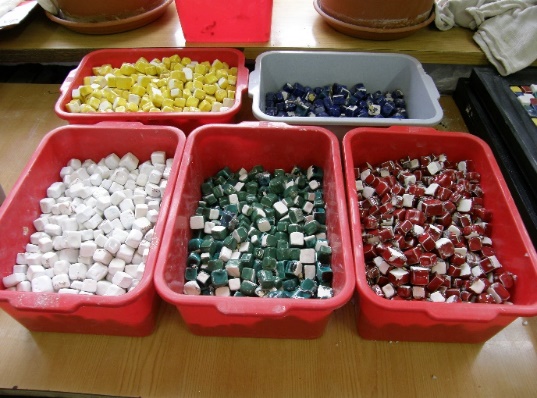 A OVAKO NAŠI MALI ANĐELI!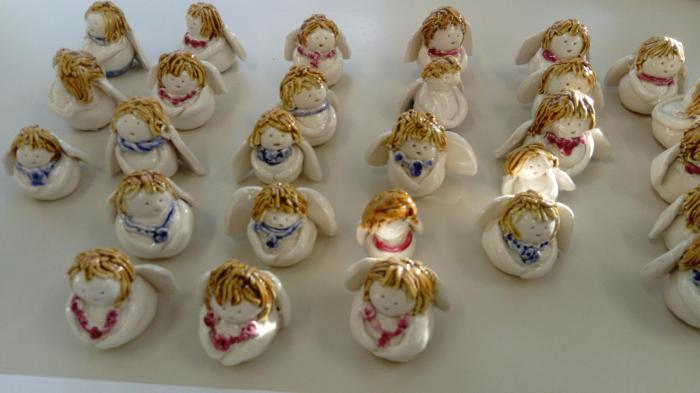 